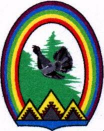 ДУМА ГОРОДА РАДУЖНЫЙХанты-Мансийского автономного округа – Югры РЕШЕНИЕот 13 апреля 2020 года	        № 554О приостановлении действия пункта 4 статьи 57 приложения к решению Думы города от 27.05.2008 № 468 «О Регламенте Думы города Радужный»	В целях предупреждения распространения коронавирусной инфекции, вызванной COVID-2019, на территории города Радужный, руководствуясь частью 1 статьи 48 Федерального закона Российской Федерации от 06.10.2003 № 131-ФЗ «Об общих принципах организации местного самоуправления в Российской Федерации», принимая во внимание постановление Губернатора Ханты-Мансийского автономного округа – Югры от 09.04.2020 № 29 «О мерах по предотвращению завоза и распространения новой коронавирусной инфекции, вызванной COVID-2019, в Ханты-Мансийском автономном округе – Югре», Дума города решила:1. Приостановить действие пункта 4 статьи 57 приложения к решению Думы города от 27.05.2008 № 468 «О Регламенте Думы города Радужный» на период действия режима повышенной готовности в Ханты-Мансийском автономном округе – Югре.2. Настоящее решение вступает в силу после его официального опубликования.3. Опубликовать настоящее решение в газете «Новости Радужного. Официальная среда».Председатель Думы города	Глава города____________ Г.П. Борщёв	___________  Н.А. Гулина